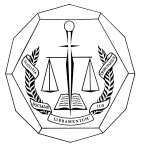 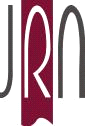 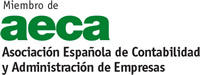 Formes de gestió del profesional de les Industries culturals i posibilitats en l’ambit laboralFormes de gestió:L’autoocopació o el treball per compte d’altres (avantatges e inconvenients)AutoocupacióElecció de la Forma Jurídica. (Esquema)Passos de constitució, costos i possada en marxa d’una empresa (esquema)Llei de Protecció de DadesNecesitat de l’assegurança de responsabilitat civil.Fiscalitat peculiar del profesional. . (Cas de Alta sense pagar mensualment el regim de l’autònom)Glosari de obligacions formals.Informació sobre ajuts i subvencionsEl Pla d’empresa. (Barcelona Activa i Generalitat)Pàgines web d’interésAnex Societat Limitada Nova EmpresaBreu explicació sobre el conveni entre SAE i J&R Ass.SL, avantatges per l’alumne.Al final dedicarem entre 30 minuts i 1 hora de precs i preguntesFormes de gestió:L’autoocopació o el treball per compte d’altres (avantatges e inconvenients)Avantatges de les microempreses o empreses d’autoocopació:Diversficació dels nostres ingresos. En el cas de treballar per un altre, aquest es el nostre únic client, en el cas d’autoocupar-se tenim la posibilitat de obtenir múltiples  fonts d’ingrés.Més flexibilitat respecte a les oscil.lacions cícliques del mercat, ja que la seva estructura es menys rígida i més petita, el que facilita la seva supervivencia en epoca de “vaques magres”.Tot i que requereixen d’una necessitat d’inversió, que en el cas que ens ocupa, aquesta inversió es pot minimitzar molt.Han de ser més capaces d’ innovar i donar repostes ràpides a noves demandes, ja que la seva característica principal és la voluntat d’asolir una posició en el mercat.Estan disposades a oferir una major adaptabilitat a les necessitats concretes de cada client.Poden gaudir d’un conjunt de costos repercutits inferiors als de la mitjana del sector, tot i mantenir un marge adequat, en el cas que ens ocupa, en poden satisfer només una remuneració de treball  i no de capital, per tant es molt menys costosa.Finalment, i com a tret força destacat, la microempresa posibilita una major realització personal dels promotors en potenciar les iniciatives individuals i tendir al màxim desenvolupament de les capacitats professionals dels seus promotors.Evidentment, no tot son avantatges. Sovint les micorempreses també tenen dificultats en el seu procés de creació i barreres a l´hora d’entrar en el mercant, com ara les següents:Els promotors acostumen a tenir una manca de coneixements empresarials, la qual cosa provoca nombrosos errors de gestió en els primers passos de l’empresa, i cada cop es fa més necesaria la preparació prèvia de tipus tècnic i en gestió.El país no té cultura empresarial de planificació prèvia de les accións. S’improvitza sobre la marxa.Hi ha una gran quantitat de tràmnits administratius i burocràtics, dispersos en un seguit d’administracions compretents, que obliguen a asumir uns alts costos inicials de tramitació i desanimen el promotor d’una nova empresa.Es palesa la gran dificultad d’accés al finançament inicial de la inversió, ja que no disposa de garanties suficients per donar satisfacicó a les entitats de crédit.Es troba molt dispersa la informació necesaria per conèixer els diferents sectors económics, així com les mesures de l’Administració per ajudar a la posada en marxa.La percepció generalitzada d’una situació econòmica precària porta, especialment en el cas dels joves, a buscar expectativas de “més seguretat”S’imposen uns alts costos fixos inicials a les empreses de nova creació (seguretat social obligatoria, impostos d’obertura, llicencies, permisos, autoritzacions administratives, ets…)Existencia de força competencia ja establerta, en els sectors més tradicionals, així com  competencia en economía submergida.Es frena les persones que, tot i tenir iniciatives, les posponen o les alteren per evitar algunes càrregues econòmiques, socials i administratives de l’emprenedor, que son percebudes com a perjudicis enfront d l’aturat.Fiscalitat peculiar del profesional.El tipus impusitiu de l’ iva a aplicar a les factures emeses es del 18%. (Tot i que aquest impost es el que més exepcions te)Si el dissenyador gràfic es constitueix com a Persona Física o Societat Civil Privada, ha d’entrar en la modalitat de: “ESTIMACIÓ DIRECTA SIMPLIFICADA”; això vol dir que la seva manera d’actuar sería la següent:Quan treballa per un particular hauría de fer un rebut o factura en el que ha de tenir en compta que, tot i que el client no ho demani, el dissenyador gràficl ha de separar del que cobra del seu client, l’iva, i aquest tribut,  declararl’ho en la declaració trimestral corresponent.Quan treballa per una empresa, ha de fer una factura oficial, i a més a més, degut a que la seva activitat es profesional, ha de retenir en factura, un 7% en el cas dels dos primers anys d’alta, i un 15% a partir del segon any.En el cas que es constitueixi com empresa, ja entraríem en la fiscalitat, igual per totes les empreses mercantils, amb la diferència del tipus impusitiu de l’iva, que seguéis sent el 18%.De totes maneres, es important destacar que la fiscalitat, avui en dia, cada vegada es més particular; es a dir que cada cas s’ha d’estudiar per separat. Ribas & Associats Ribas del ValleC.1501 APTTCPèrit Judicial Tributari ComptableSoci Numerari 4826 AECAMembre de la Eurpean Accounting Ass.Prof.Consultor Validado CIDEM  i SDE ICIC GenCat